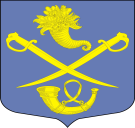 МУНИЦИПАЛЬНОЕ УЧРЕЖДЕНИЕ«СОВЕТ ДЕПУТАТОВ
МУНИЦИПАЛЬНОГО  ОБРАЗОВАНИЯ
БУДОГОЩСКОЕ  ГОРОДСКОЕ  ПОСЕЛЕНИЕ
КИРИШСКОГО  МУНИЦИПАЛЬНОГО  РАЙОНАЛЕНИНГРАДСКОЙ  ОБЛАСТИ»ПОСТАНОВЛЕНИЕОт 19 декабря 2023года №3О проведении публичных слушаний по обсуждению новой редакции Правил благоустройства на территории муниципального образования Будогощское городское поселение Киришского муниципального района Ленинградской области.           В соответствии с Федеральным законом от 06.10.2003 №131-ФЗ, Уставом муниципального образования Будогощское городское поселение Киришского муниципального района Ленинградской области, Положением о порядке проведения публичных слушаний в муниципальном образовании Будогощское городское поселение Киришского муниципального района Ленинградской области, ПОСТАНОВЛЯЮ:          1. Провести публичные слушания по обсуждению новой редакции Правил благоустройства на территории муниципального образования Будогощское городское поселение Киришского муниципального района Ленинградской области.                     2. Проведение публичных слушаний назначить на 10.00 часов 17 января 2024 года в здании Администрация МО Будогощское городское поселение по адресу: Ленинградская область, Киришский район, гп. Будогощь, улица Советская, дом 79.3. Организовать подготовку и проведение публичных слушаний в соответствии             с Порядком организации и проведения публичных слушаний на территории муниципального образования Будогощское городское поселение Киришского муниципального района Ленинградской области, утвержденном решением совета депутатов муниципального образования Будогощское городское поселение от 08.05.2018г. № 50/235.4. Опубликовать настоящее решение   в газете «Будогощский вестник».	5. Настоящее решение вступает в силу с момента его опубликования.Глава муниципального образования                                                      Будогощское городское поселение  Киришского муниципального районаЛенинградской области							С.В. Фролов                                                                                                             Разослано: в дело-2, Резинкину И.Е.., прокуратура, газета «Будогощский вестник,                    Совет депутатов-2.